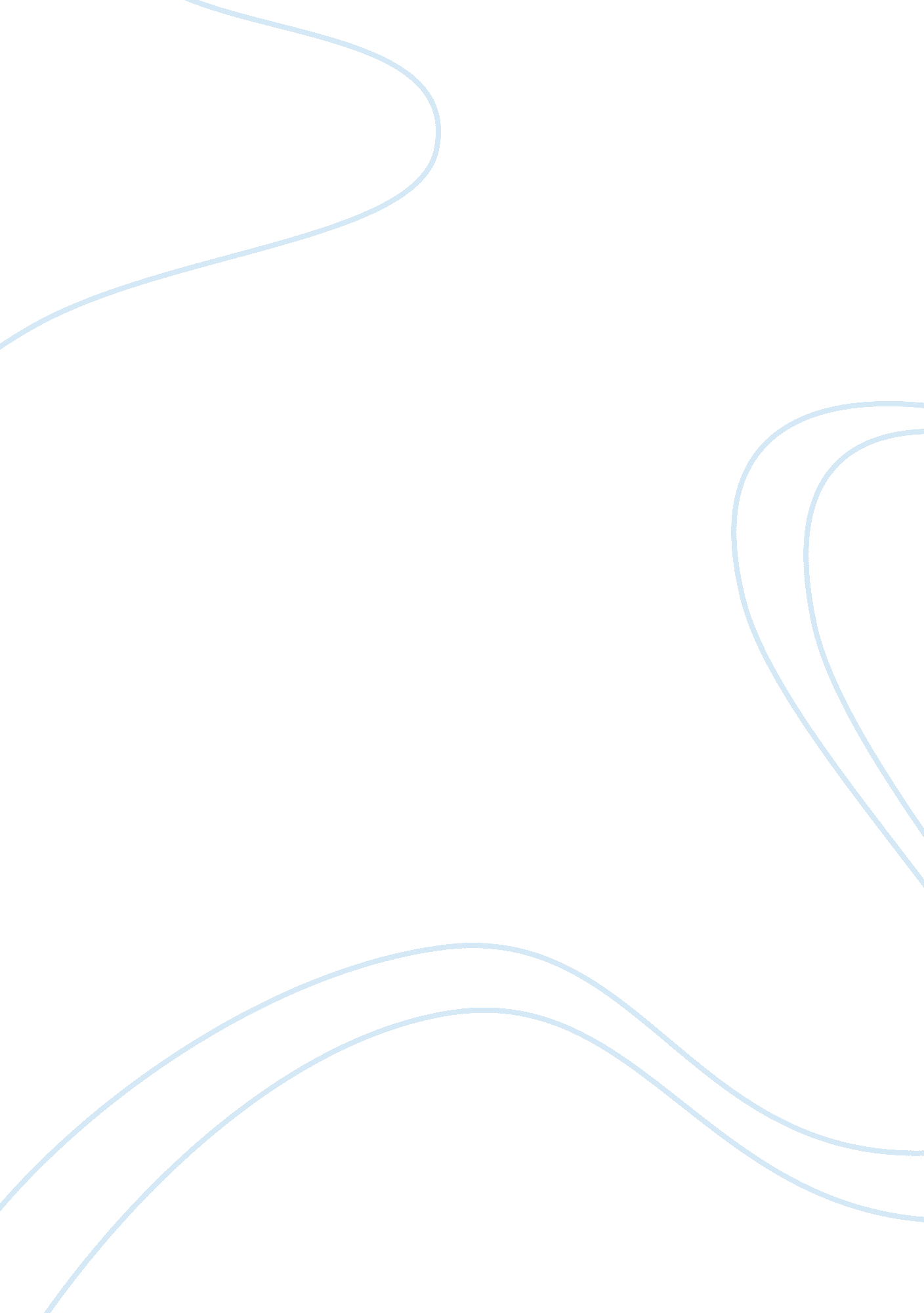 Define counterinsurgency (coin) and describe in your own words the relationship b...Government, Military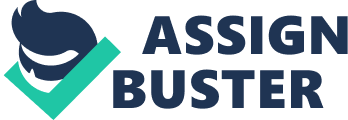 COIN Operations And The Relationship Between Offense, Defense and Stability Tasks Counterinsurgency operations (COIN) are regulatory moves made to halt the growth of an insurgent group in a society. The precise cause of the insurgency is recognized and uprooted from the society through strategic offense, defense and stability mechanisms that ensure safety and security of the civilians in the affected community and complete eradication of the insurgent group. In this study we analyze and understand the crucial relationship between offense, defense and stability in counterinsurgency operations (COIN) and also find out which aspect of decisive action is the most important in affecting all three aspects of COIN. 
Relationship Between Offense, Defense and Stability 
All three aspects of COIN namely, Offense, defense and Stability are key players in the process of removing insurgents and each factor has a definite impact on the success obtained by other two factors in this process. On a general overview it is pretty clear that the element of offense and defense are n ne side of the coin, while stability complements both separately and is on the other side of the same coin. Most important aspects of offense include securing the populace incessantly, isolating and disrupting insurgents, and securing national and regional borders to avoid any form of infiltration to counter the COIN measures. Amongst defense mechanisms, most COIN operations involve securing the population, the government and vital HN infrastructure in the affected areas. Operations include area cordoning, mobile strike operations and using retrograde knowledge to help in relief activities secured by HN forces. Both these aspect s of COIN operations require the use of civil and military activities. However, more civil activity and strategic planning is required in case of stability in COIN. 
Stability in COIN refers to a stage wherein offensive and defensive mechanisms are complemented and reinforced through strategic understanding of the success of the operations and the root cause of the insurgency. The end result is the stabilization of operations and mechanisms, which leads to ultimate victory of the government which prevents further growth of insurgents in the society leading to the complete defeat of insurgent forces. The relationship of stabilization with offense and defense operations is therefore, very crucial as it establishes civil security, control and governance and ensures proper defense mechanisms are in place to create this scenario. 
Both offense and defense tasks require support of civilians. Stability creates the scenario in which civilians affected by the insurgency receive rehabilitation, medical care, economic support and education opportunities to be able to understand the operations and defy insurgent forces to help in the movement. Humanitarian understanding and anti-corruption moves that help governance further seal the success of the offense and defense mechanisms in the operations. Ultimately, stability tasks re-inforce the economic situation and ensure that appropriate financial and political back-up is available to the offense and defense bodies to successfully complete the COIN operation. 
Most Important Decisive Action: 
The most impactful decisive action is the phase wherein offensive operations need to be initiated, followed by defense operations. Important decisions need to be taken at this stage where it is important to understand which mode of operations to launch first would work for the scenario. Deciding the start of the COIN operation and deployment of offensive and defensive troops is the most important determiner of the success of the operations. The next important decisive action is timing the stability tasks in the right way, which should complement the other two COIN mechanisms. The timing of the stability tasks alone can decide how well the insurgents are removed from the affected area. 